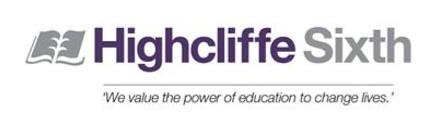 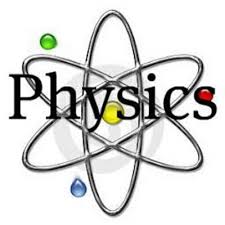 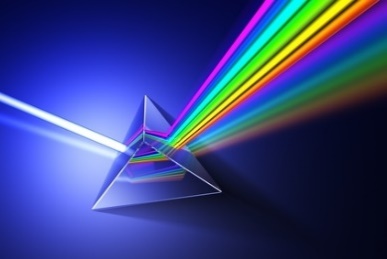 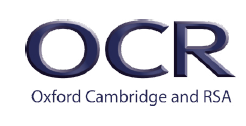 Physics A LEVELCourse handbook & Pre course tasks 2023/2024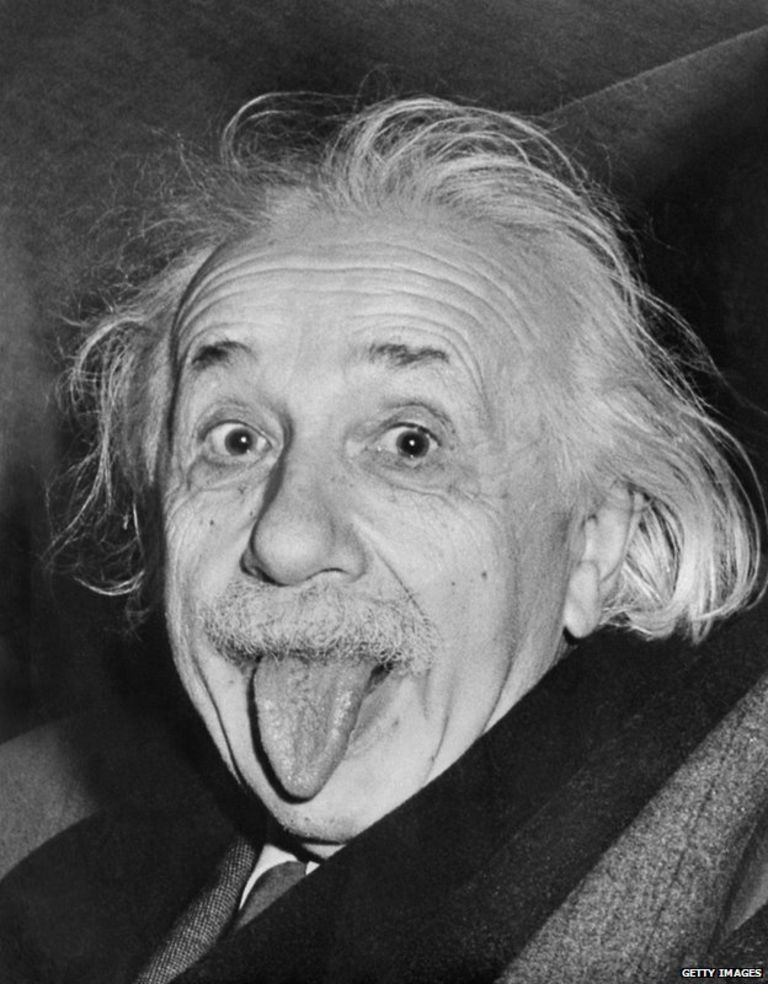 Course outline with key assessmentsHOW THE COURSE IS DELIVEREDThe course is delivered in laboratories, typically by 2 specialist members of teaching staff, sharing the course content and practical skills in proportion to teaching. The course is broken into 6 Modules with subsidiary units, most of which have a mathematical requirement which varies from unit to unit. Key mathematical skills learned in GCSE are expected to be fluidly applied with some natural extension of skills.  Practical work is assessed as shown below in a stand-alone qualification where the emphasis is on building practical skills of executing and recording work with an examined content in the exams at the end of the course. In lessons students will be either working individually, in pairs and in groups for both practical and theoretical tasks.The Assessment Objectives, as at GCSE, are split into 3 areas:AO1: Demonstrate knowledge and understanding of scientific ideas, processes, techniques and procedures. AO2: Apply knowledge and understanding of scientific ideas, processes, techniques and procedures: in a theoretical context in a practical context when handling qualitative data when handling quantitative data. AO3: Analyse, interpret and evaluate scientific information, ideas and evidence, including in relation to issues, to: make judgements and reach conclusions develop and refine practical design and procedures. These are allocated 31-34%, 40-43% and 25-28% of the overall marks in the A Level examinations respectively.Integrated in the course are revision, consolidation, extension and regular testing lessons. Personalised Learning Checklists (PLCs) with links to the A Level Physics Specification should be reflected upon to gauge progress and feed forward. As the theoretical content of the course is fully examined a lot of emphasis is put on Exam Style questions where students work through previous exam questions and develop effective exam technique. The use of links to university and industry is being constantly re-assessed and a range of experiences are fitted in to the course to complement and highlight different avenues available. Headstart courses, Gold CREST awards and Year in Industry are all extra-curricular activities students can access as well as school organised activities.Course Text books: Students will have access to an E-Book via KERBOODLE which not only allows access on many platforms but contains a range of revision resources and questions and extension task to assist learning beyond reviewing the course content. There are also books which may be used in school but not taken away.The paperback version of the text books are: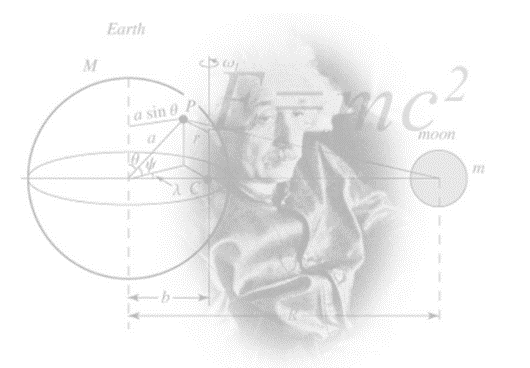 Overview of A Level in Physics A (H556) A LEVEL PHYSICS DEPARTMENTAL EXPECTATIONSStudents are expected to purchase a working file in order to record and organise any notes and worksheets used in lessons. Students are expected to have the correct stationary for the lessons including pens, pencils, SCIENTIFIC CALCULATOR, scissors, glue and highlighters. Students are expected to attend all lessons. As the lessons involve a lot of theoretical and practical work and Exam Style Questions being used at home and in lessons, it is expected that students will complete all home study tasks to a high standard and these must be handed in on time. Students should be aiming to read around the subject and further their knowledge of Physics applications or theories beyond the curriculum.MISSED LESSON CONTENT DUE TO ABSENCE – Students are expected to catch up in their designated study periods (work is shown to teacher upon arrival to the next lesson)ONE GRADE BELOW TARGET IN ANY ASSESSMENT/HSTUDY – Student produces some revision or review work to assist understandingPOOR QUALITY OF HOME STUDY – This will not be accepted and a PHYSICS supported study will be triggeredStudents are expected to pre-read the PAG method sheet and write up practical work and submit for marking according to the PAG criteria sheet stuck in with the practicalHOME STUDY STRUCTUREFor every hour of lesson, it is expected students dedicate an hour to independent study time. Home study will be set using the following sections: Gaps to close – You act upon feedback, close the gaps in your learning e.g. writing a summary, re-answering test questions underperformed in, producing a glossary of key terms, mark scheme mnemonics, re-reading and extending lesson notes, practice testing, creating a model answer  or mark scheme for areas struggling in, address PLC gaps etc.Revision – Creating revision resources based upon what was taught in the lesson. E.g. Mind Map, Flash Card, lists, learning key word definitions.  Assessed Designated Study Tasks – Teacher set tasks which will be self/peer/teacher assessed depending upon what the teacher directs.  These tasks are to be completed in Designated Study time and reflected upon in DIRT/ Starter Tasks once the deadline has passed. This could also include a flipped learning task (See P below)Support – Identify areas from PLCs that may need teacher/peer support or extension after strategies have been tried to grasp the content.  Please take responsibility for making sure you ask for help if it is needed.Pre-work - flipped learning – research undertaken ready for the next lessons content or extension work EXAMINATION PERIODSInitial assessment in the first few weeks to allow students an insight into their suitabilityInternal progress check tests are integrated during the course, alongside homestudy and mock examinations Internal examination in March/April  with additional testing/resits after half term to assist in UCAS applicationsPractical Assessment – on-going during the course to be written up and submitted as instructed (normally within a week)Examinations – May/June of Year 13 PRE COURSE START UP TASKSPlease make sure that you have prepared the following before lesson 1 begins. TASK 1: Course File Please buy one A4 leaver arch file with file dividers to allow the notes to be broken down and organised. Your surname, ‘A Level PHYSICS’ should be on the folder. The data booklet and pre-course booklet should be in your folder for reference. Please ensure you have a scientific calculator, 30cm ruler, pens, pencils, highlighters and an A4 pad of paper. TASK 2: Pre-Knowledge Tasks Complete the Pre Knowledge Tasks on pages 11 to 17There will be a baseline test in one of your first lessons so this should help!TASK 3: Research Task Complete an Open University Online Course as outlined on page 18. For Submission:Completed pre-knowledge task from this booklet.Completion Certificate from a Physics related OU online courseThe following pages have suggestions for books, films and other sources of information that you may like to have a look at.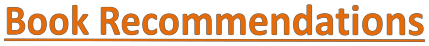 Moondust: In Search of the Men Who Fell to Earth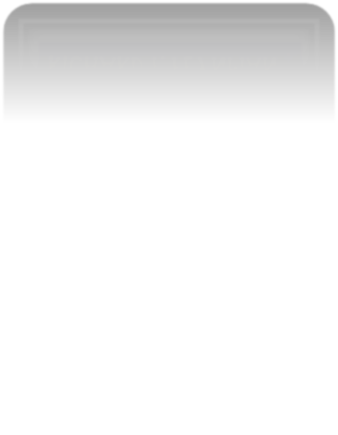 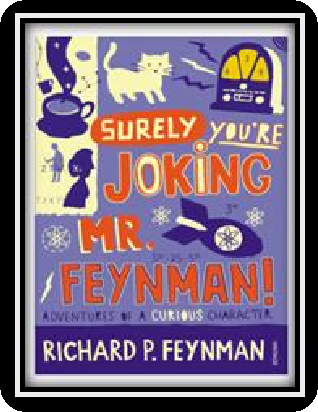 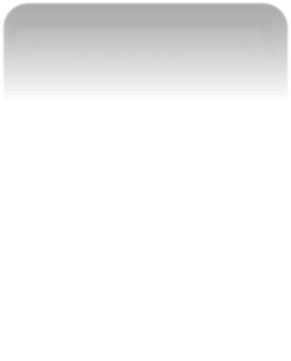 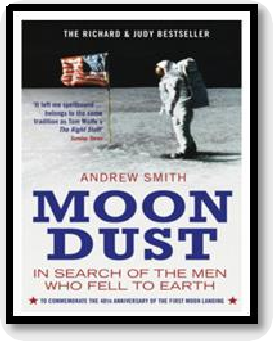 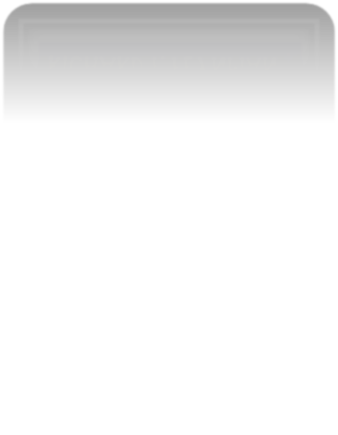 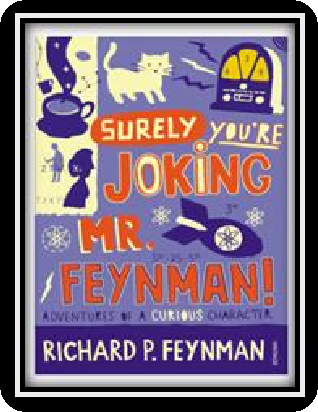 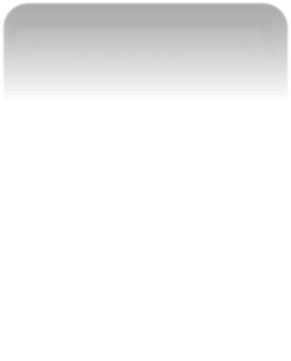 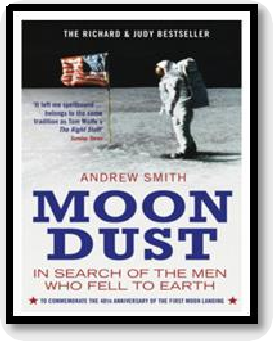 This book uses the personal accounts of 9 astronauts and many others involved in the space program, looking at the whole space-race era.Surely You're Joking Mr Feynman: Adventures of a Curious CharacterBy reading this book you will get insight into hislife’s work including the creation of the first atomic bomb and his work in the field of particle physics.Quantum Theory Cannot Hurt You: Understanding the Mind-Blowing Building Blocks of the UniverseAny physics book by Marcus Chown is an excellent insight into some of the more exotic areas of physics that require no prior knowledge.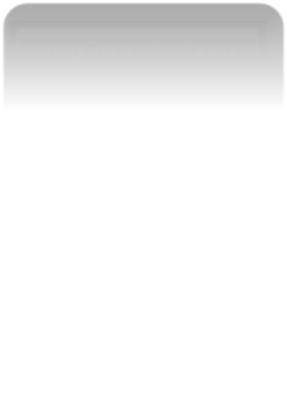 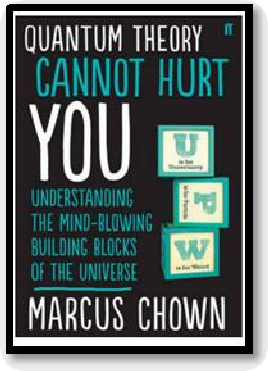 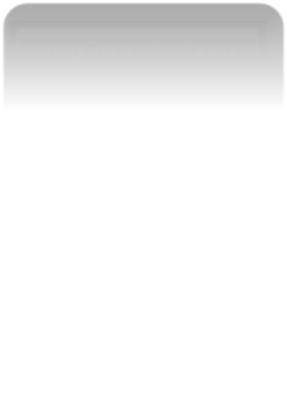 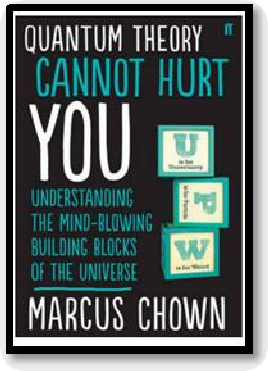 A Short History of Nearly Everything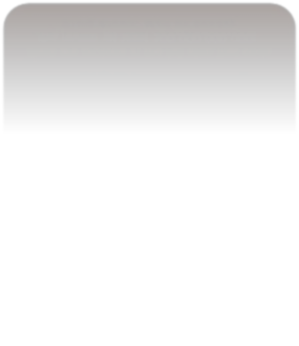 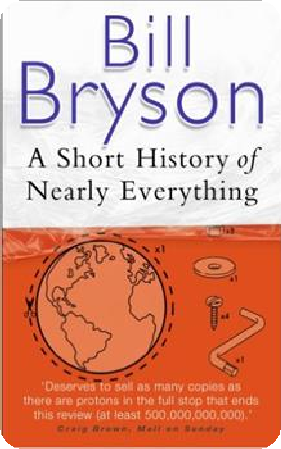 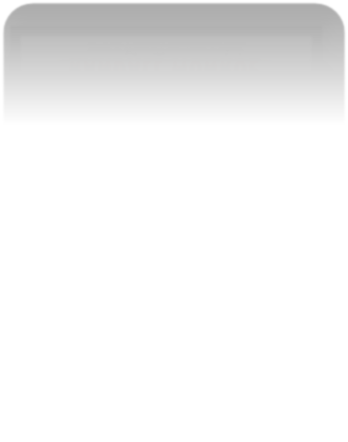 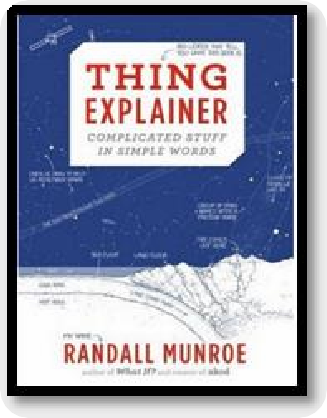 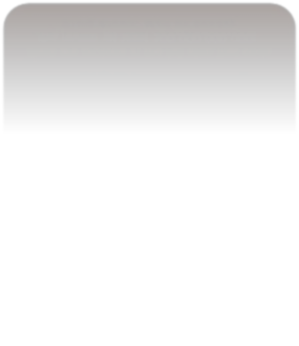 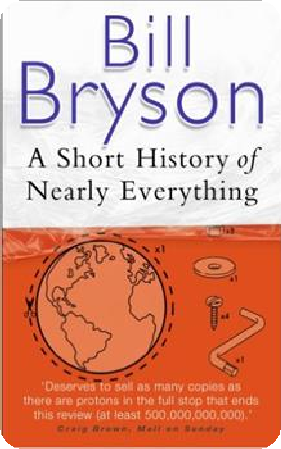 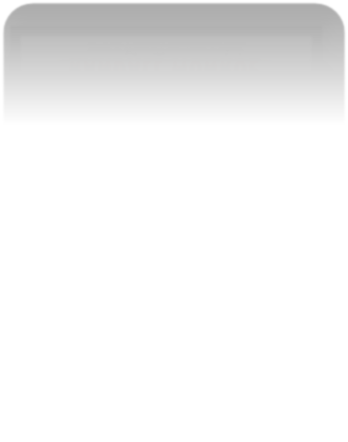 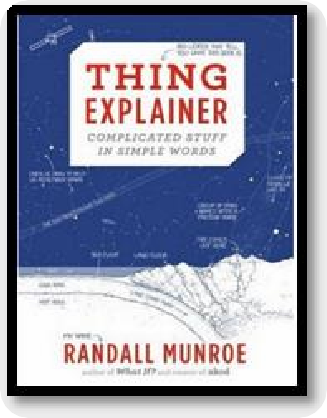 A whistle-stop tour through many aspects of history from the Big Bang to now. This is a really accessible read that will re- familiarise you with common concepts and introduce you to some of the more colourful characters from the history of science.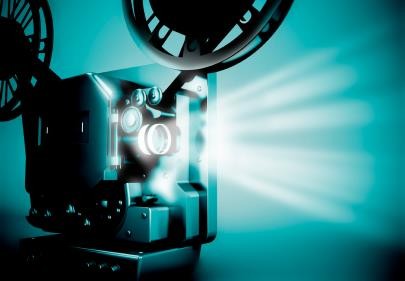 Moon (2009)With only three weeks left in his three year contract, Sam Bell is getting anxious to finally return to Earth. He is the only occupant of a Moon-based manufacturing facility along with his computer and assistant, GERTY. When he has an accident however, he wakens to find that he is not alone.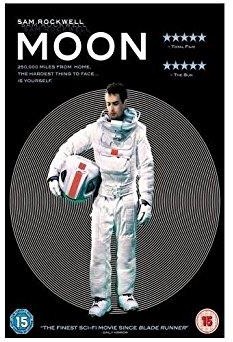 The Imitation Game (2014)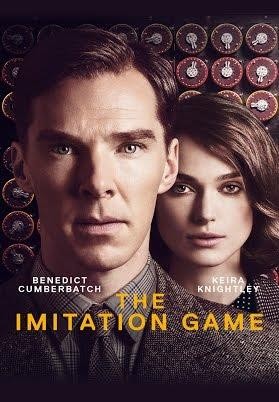 Based on a true story. During World War II, the English mathematical genius Alan Turing tries to crack the German Enigma code with help from fellow mathematicians.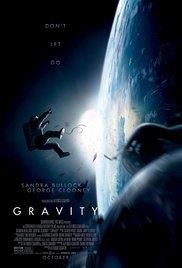 Interstellar (2014)A team of explorers travel through a wormhole in space in an attempt to ensure humanity's survival.Gravity (2013)Two astronauts work together to survive after an accident which leaves them stranded in space.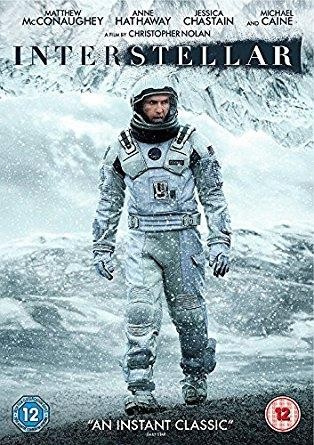 Apollo 13 (1995)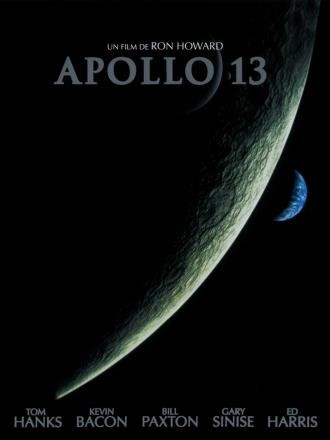 Based on a true story. NASA must devise a strategy to return Apollo 13 to Earth safely after the spacecraft undergoes massive internal damage putting the lives of the three astronauts on board in jeopardy.From mach-20 glider to hummingbird drone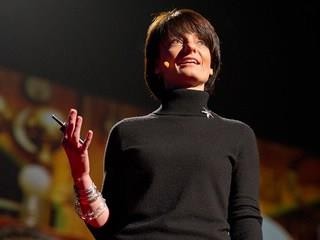 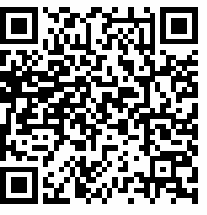 Available at: https://www.ted.com/talks/regina_dugan_f rom_mach_20_glider_to_humming_bird_dr one/up-next?language=en"What would you attempt to do if you knew you could not fail?" asks Regina Dugan, then director of DARPA, the Defense Advanced Research Projects Agency. In this talk, she describes some of the extraordinary projects that her agency has created.Is our universe the only universe?Available at: https://www.ted.com/talks/brian_greene_wh y_is_our_universe_fine_tuned_for_life?langua ge=en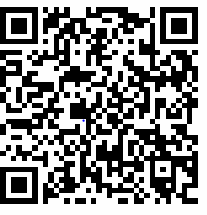 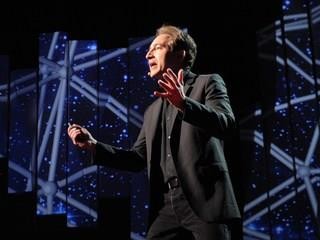 Brian Greene shows how the unanswered questions of physics (starting with a big one: What caused the Big Bang?) have led to the theory that our own universe is just one of many in the "multiverse."The fascinating physics of everyday life Available at : https://www.ted.com/talks/helen_czerski_ fun_home_experiments_that_teach_you_ physics?language=en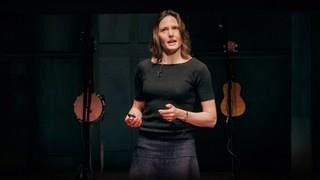 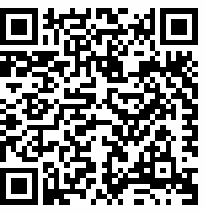 Physicist Helen Czerski presents various concepts in physics you can become familiar with using everyday things found in your kitchen.We need nuclear power to solve climate change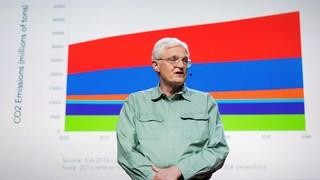 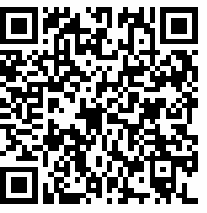 Available at : https://www.ted.com/talks/joe_lassiter_we_n eed_nuclear_power_to_solve_climate_chang e?language=enJoe Lassiter is focused on developing clean, secure and carbon-neutral supplies of reliable, low-cost energy. His analysis of the world's energy realities puts a powerful lens on the touchy issue of nuclear power.Physics provides daily online-only news and commentary about a selection of papers from the APS journal collection. The website is aimed at the reader who wants to keep up with highlights of physics research with explanations that don’t rely on jargon and technical detail.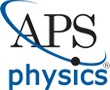 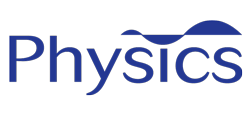 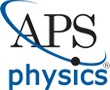 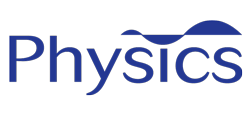 For one of the following topics, you are going to use the resources to produce one page of Cornell style notes.Use the links or scan the QR code to take you to the resources.Topic 1: Sizing up the top quarks interaction with the Higgs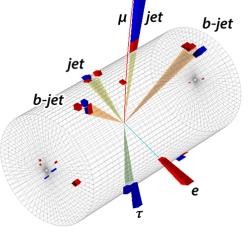 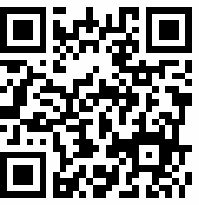 Available at: https://physics.aps.org/articles/v11/56 A proton collision experiment at CERN provides anew handle on the Higgs boson’s interaction with theheaviest of the quarks.Topic 2: Why soft solids get softer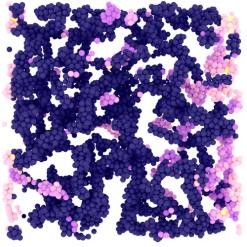 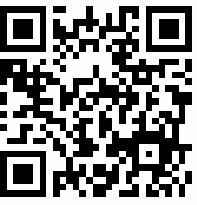 Available at: https://physics.aps.org/articles/v11/50Soft materials like gels and creams exhibit fatigue resulting from the stretching of their constituent fibres, according to experiments and simulations.Topic 3: Listening for the cosmic hum of black holes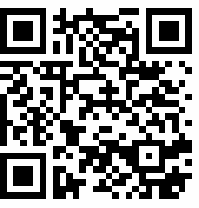 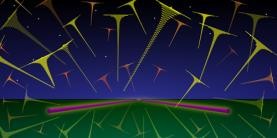 Available at: https://physics.aps.org/articles/v11/36A new analysis technique would allow the gravitational-wave “background” from distant black hole mergers to be detected in days instead of years.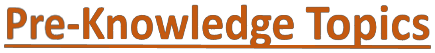 Symbols and PrefixesAt A level, unlike GCSE, you need to remember all symbols, units and prefixes. Below is a list of quantities you may have already come across and will be using during your A level course.Task: Solve the following:How many metres in 2.4 km?How many joules in 8.1 MJ?Convert 326 GW into W.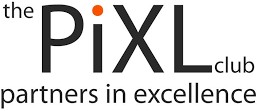 Standard Form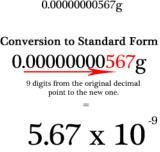 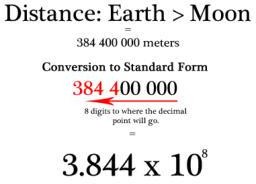 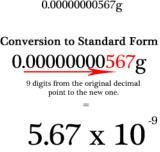 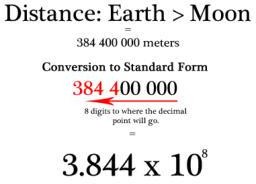 At A level, quantities will be written in standard form and it is expected that your answers will be too.http://www.ultimatemaths.com/standard-form-conversion.htmThis means answers should be written as ….x 10y. E.g. for an answer of 1200kg we would write 1.2 x 103kg. For more information visit: www.bbc.co.uk/education/guides/zc2hsbk/revisionTask: Complete the following problems;Write 2530 in standard form.Write 280 in standard form.Write 0.77 in standard form.Write 0.0091 in standard form.Write 1 872 000 in standard form.Write 12.2 in standard form.Write 2.4 x 10 2 as a normal number.Write 3.505 x 10 1 as a normal number.Write 8.31 x 10 6 as a normal number.Write 6.002 x 10 2 as a normal number.Write 1.5 x 10-4 as a normal number.Write 4.3 x 103 as a normal number.Recording DataWhilst carrying out a practical activity you need to write all your raw results into a table. Don’t wait until the end, discard anomalies and then write it up in neat.Tables should have column heading and units in this format quantity/unit e.g. length /mmAll results in a column should have the same precision and if you have repeated the experiment you should calculate a mean to the same precision as the data.Below are link to practical handbooks so you can familiarise yourself with expectations.http://filestore.aqa.org.uk/resources/physics/AQA-7407-7408-PHBK.PDF http://www.ocr.org.uk/Images/295483-practical-skills-handbook.pdf http://www.ocr.org.uk/Images/295483-practical-skills-handbook.pdfBelow is a table of results from an experiment where a ball was rolled down a ramp of different lengths. A ruler and stop clock were used.Task: Identify the errors the student has made.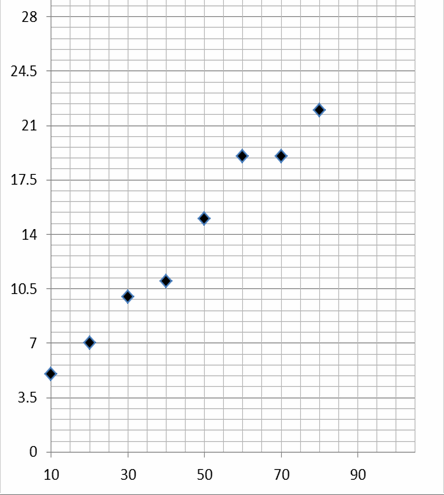 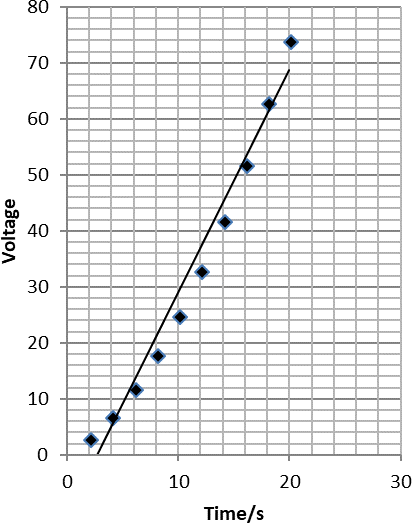 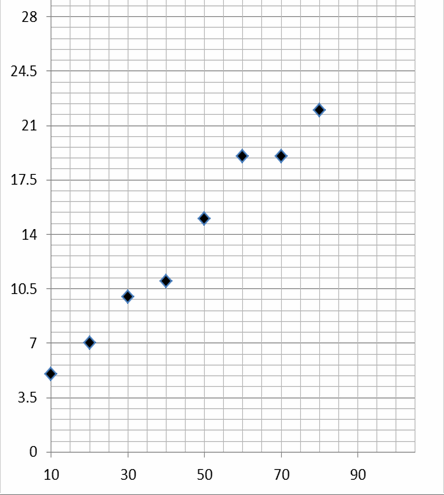 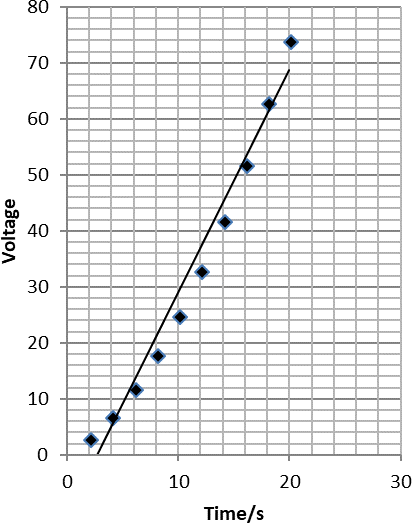 GraphsAfter a practical activity the next step is to draw a graph that will be useful to you. Drawing a graph is a skill you should be familiar with already but you need to be extremely vigilant at A level. Before you draw your graph to need to identify a suitable scale to draw taking the following into consideration:the maximum and minimum values of each variablewhether 0.0 should be included as a data point; graphs don’t need to show the origin, a false origin can be used if your data doesn’t start near zero.the plots should cover at least half of the grid supplied for the graph.the axes should use a sensible scale e.g. multiples of 1,2, 5 etc) Identify how the following graphs could be improvedGraph 1	Graph 2Forces and MotionAt GCSE you studied forces and motion and at A level you will explore this topic in more detail so it is essential you have a good understanding of the content covered at GCSE. You will be expected to describe, explain andcarry calculations concerning the motion of objects. The websites below cover Newton’s laws of motion and havelinks to these in action.http://www.physicsclassroom.com/Physics-Tutorial/Newton-s-Lawshttp://www.sciencechannel.com/games-and-interactives/newtons-laws-of-motion-interactive/Task: On graph paper sketch a velocity-time graph showing the journey of a skydiver after leaving the plane to reaching the ground. Mark on terminal velocity.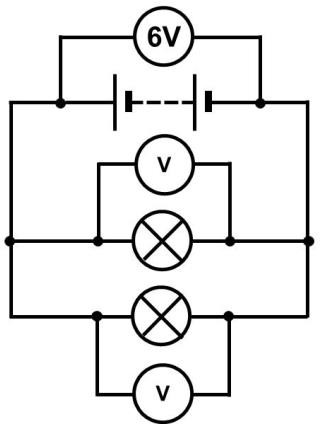 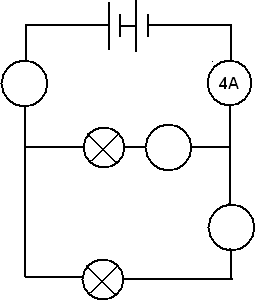 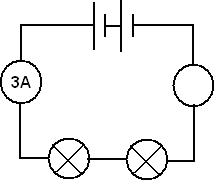 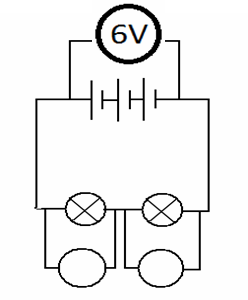 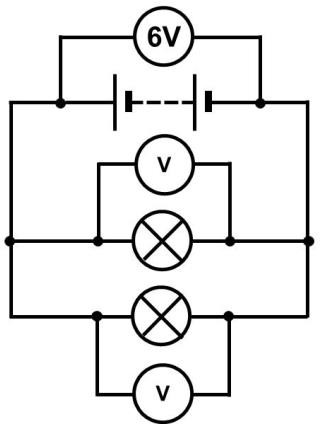 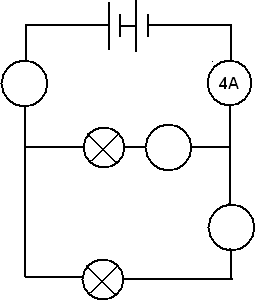 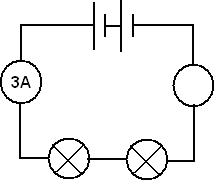 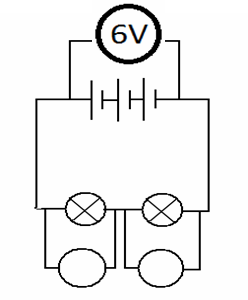 ElectricityAt A level you will learn more about how current and voltage behave in different circuits containing different components. You should be familiar with current and voltage rules in a series and parallel circuit as well as calculating the resistance of a device.http://www.allaboutcircuits.com/textbook/direct-current/chpt-1/electric-circuits/ http://www.physicsclassroom.com/class/circuitsTask:1a) Add the missing ammeter readings on the circuits below.b) Explain why the second circuit has more current flowing than the first.2) Add the missing potential differences to the following circuits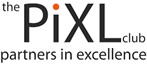 WavesYou have studied different types of waves and used the wave equation to calculate speed, frequency and wavelength. You will also have studied reflection and refraction.Use the following links to review this topic. http://www.bbc.co.uk/education/clips/zb7gkqthttps://www.khanacademy.org/science/physics/mechanical-waves-and-sound/mechanical- waves/v/introduction-to-waveshttps://www.khanacademy.org/science/physics/mechanical-waves-and-sound/mechanical-waves/v/introduction-to-wavesDraw a diagram showing the refraction of a wave through a rectangular glass block. Explain why the ray of light takes this path.Describe the difference between longitudinal and transverse waves and give an example of each.Draw a wave and label the wavelength and amplitude.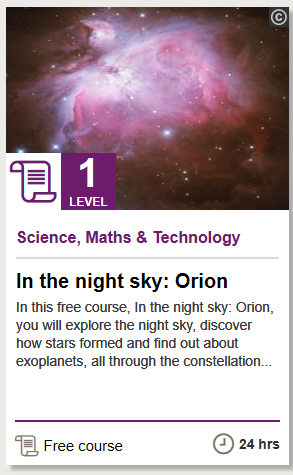 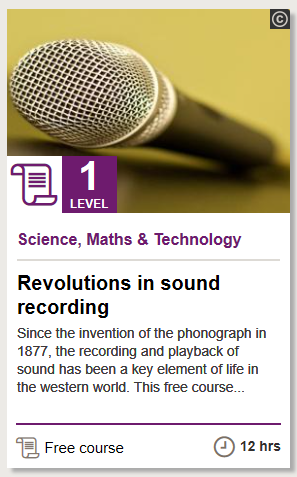 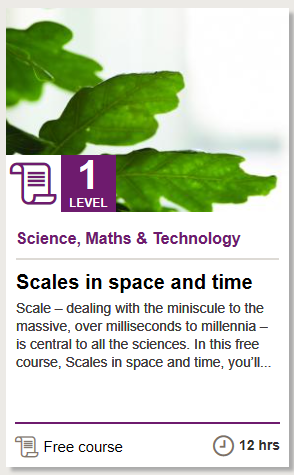 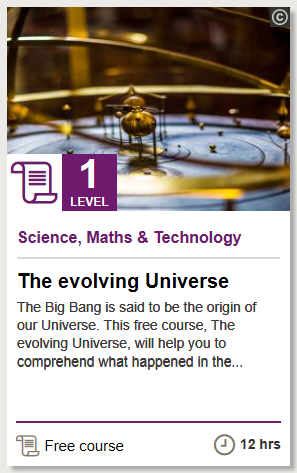 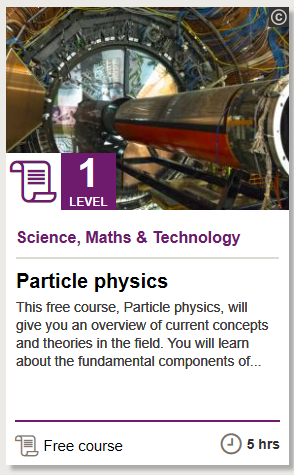 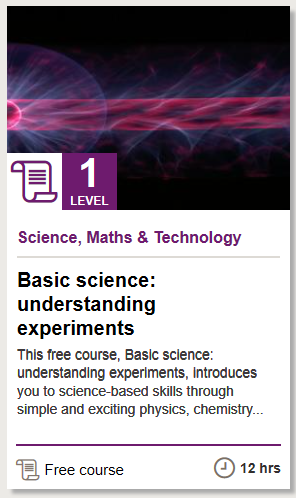 Potential Careers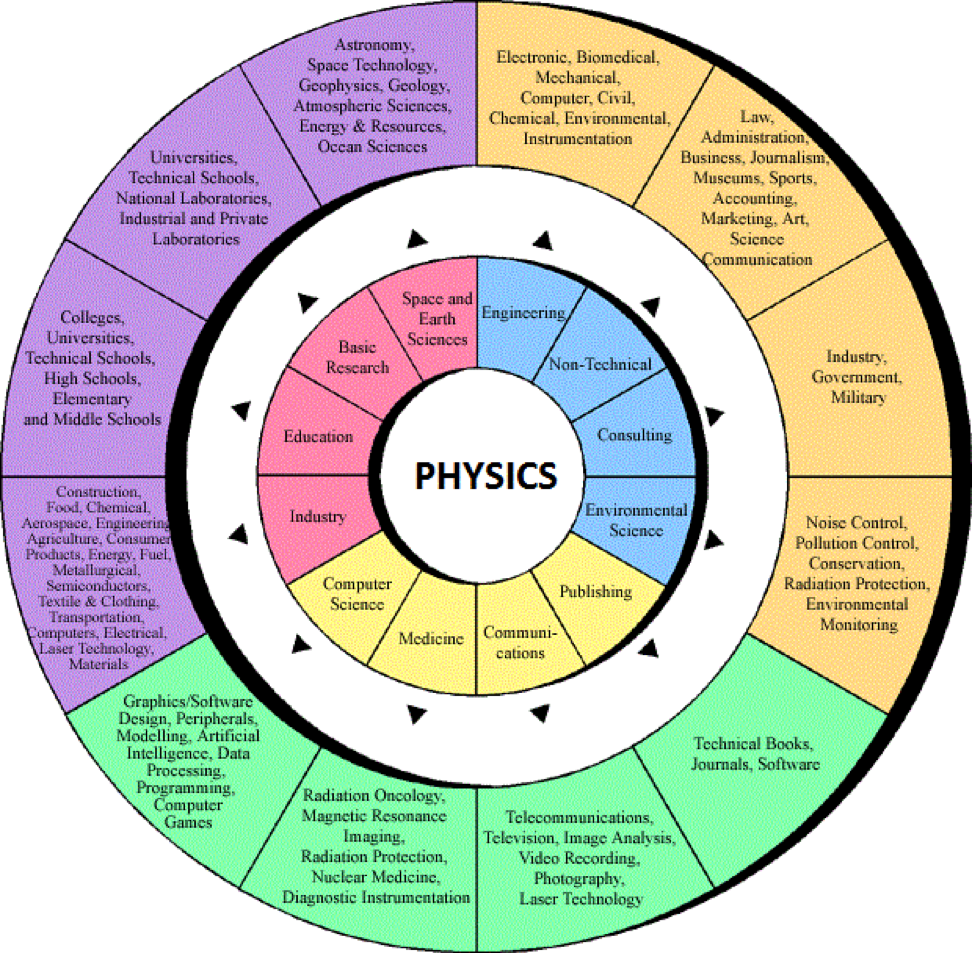 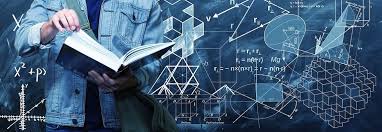 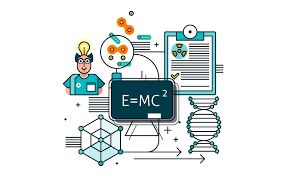 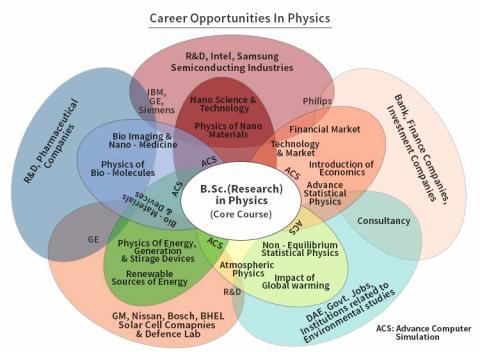 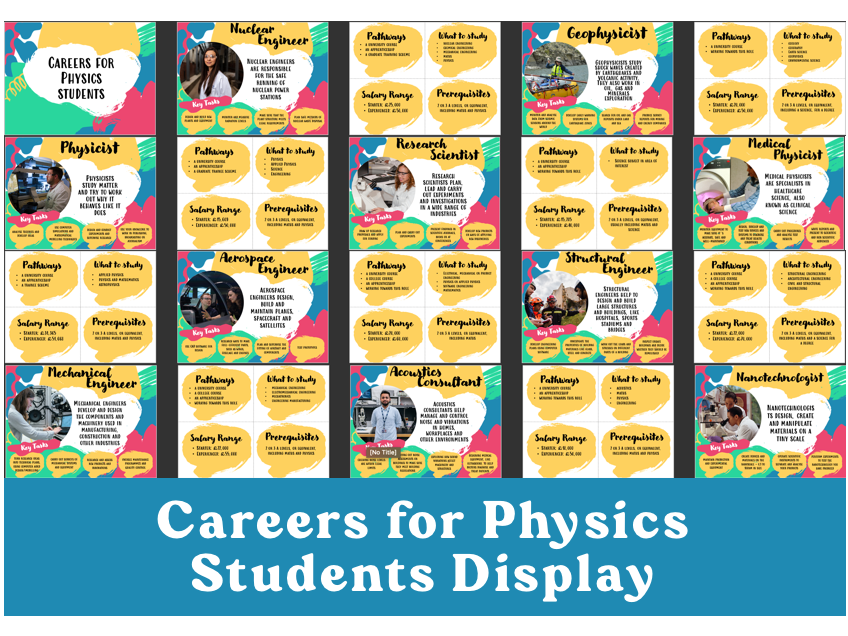 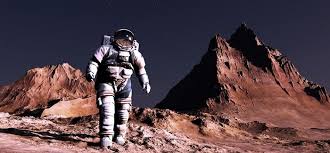 The specification can be accessed here(OCR Specification) and it is strongly advisable to have a copy to refer to in addition to your checklists:http://www.ocr.org.uk/qualifications/as-a-level-gce-physics-a-h156-h556-from-2015/The course is split into distinct areas with different teachers taking responsibility for certain parts of the modules as outlined in the table below. TitleISBNPrice on AmazonA level Physics for OCR Year 1 & ASISBN-13: 978-0198352174£25.77A level Physics for OCR Year 2ISBN-13: 978-0198357667£27.88A level Physics for OCR (combined for the above)ISBN-13: 978-0198352181£41.99A level Physics for OCR A Revision GuideISBN-13: 978-0198352204£14.99CGP - A Level Physics Exam practice workbookISBN-13: 978- 1 78294 925 1£10.99CGP - New A-Level Physics: OCR A Year 1 & 2 Complete Revision & Practice with Online Edition (CGP A-Level Physics)ISBN-13: 978-1789080391£14.98CGP Essential Maths Skills for A-Level PhysicsISBN-13: 978-1782944713£7.33Content Overview Assessment Overview Assessment Overview Content is split into six teaching modules: Module 1 – Development of practical skills in physics Module 2 – Foundations of physics Module 3 – Forces and motion Module 4 – Electrons, waves and photons Module 5 – Newtonian world and astrophysics Module 6 – Particles and medical physics Modelling physics (01) 100 marks 2 hours 15 minutes written paper assesses content from modules 1, 2, 3 and 5.37% of total A level Content is split into six teaching modules: Module 1 – Development of practical skills in physics Module 2 – Foundations of physics Module 3 – Forces and motion Module 4 – Electrons, waves and photons Module 5 – Newtonian world and astrophysics Module 6 – Particles and medical physics Exploring physics (02) 100 marks 2 hours 15 minutes written paperassesses content from modules 1, 2, 4 and 6.  37% of total A level Content is split into six teaching modules: Module 1 – Development of practical skills in physics Module 2 – Foundations of physics Module 3 – Forces and motion Module 4 – Electrons, waves and photons Module 5 – Newtonian world and astrophysics Module 6 – Particles and medical physics Unified physics (03) 70 marks 1 hour 30 minutes written paper assesses content from all modules (1 to 6).  26% of total A level Content is split into six teaching modules: Module 1 – Development of practical skills in physics Module 2 – Foundations of physics Module 3 – Forces and motion Module 4 – Electrons, waves and photons Module 5 – Newtonian world and astrophysics Module 6 – Particles and medical physics Practical endorsement in physics (04)* (non-exam assessment) Reported separately (see Section 5h) PrefixSymbolPower of tenNanonx 10-9Microμx 10-6Millimx 10-3Centicx 10-2Kilokx 103MegaMx 106GigaGx 109QuantitySymbolUnitVelocityvms-1Accelerationams-2TimetSForceFNResistanceRΩPotential differenceVVCurrentIAEnergyE or WJPressurePPaMomentumpkgms-1PowerPWDensityρkgm-3ChargeQCTimeTimeTimeTimeLength/cmTrial 1Trial 2Trial 3Mean101.451.481.461.463222.782.722.742.747304.054.014.034.03415.465.475.465.463517.026.966.986.98658.249.688.248.72709.019.029.09.01